ЕЖЕДНЕВНЫЙ ПРОГНОЗвозникновения и развития чрезвычайных ситуаций на территорииЛенинградской области на 01 апреля 2023 г.(подготовлен на основе информации ФГБУ "Северо-Западное управление по гидрометеорологии и мониторингу окружающей среды") 1. Метеорологическая обстановка.Облачная погода. В большинстве районов снег, мокрый снег, местами сильный, в отдельных районах небольшой. Местами налипание мокрого снега. Ветер северо-восточный, северный ночью 4-9 м/с, днем 6-11 м/с. Температура воздуха ночью 0...-5 гр., местами на северо-западе до -9 гр., днем 0...+5 гр. На дорогах местами гололедица, сложная обстановка. Атмосферное давление будет ночью слабо понижаться, днем повышаться.Неблагоприятные метеорологические явления: На территории Ленинградской области ожидается местами сильный снег, налипание мокрого снега.  На дорогах гололедица, сложная обстановка.Опасные метеорологические явления:  не прогнозируются.Агрометеорологическая обстановка: в норме.2. Радиационная, химическая, бактериологическая обстановка: в норме.3. Гидрологическая обстановка: имеются 24 стационарных гидрометеорологических поста для наблюдения за обстановкой.Текущие отметки уровней воды на гидропостах в пределах допустимой нормы.Обзор гидрометеорологических условий и прогноз на ближайшие дни с 31 марта до 03 апреля Продолжалось разрушение ледяного покрова на северо-западе и востоке Ленинградской области. На востоке области вскрытие рек сопровождается образованием заторов льда. Заторы отмечаются на реках Тихвинке, Дымки. На Ладожском озере неподвижный лед сохраняется в юго-восточной части бухты Петрокрепость, Свирской губе, в северных шхерах и узкой полосой вдоль южного и восточного побережий. На остальной акватории озера наблюдается плавучий лед. Покрытость озера льдом составляет 40%.По данным снегосъемки за 25 марта на юго-западе Ленинградской области снежный покров отмечался местами. На северо-западе и востоке Ленинградской области высота снега наблюдалась  7-36 см, что на 13-35 см ниже нормы для данного периода и запас воды в снеге составил 31-76% от нормы максимальных значений за зимний период. Наименьший запас воды в снеге отмечался в бассейне р. Вуоксы (31%), наибольший – в бассейне р. Тихвинки (76%). Похолодание  способствовало уменьшению интенсивности подъемов уровней воды на реках до 1-40 см в сутки, а на реках Тосна, Тигода, Оредеж, Охта началось понижение уровней воды. 	Превышают  неблагоприятные отметки уровни воды по  ГП р. Тосна – г. Тосно – с 27 марта и по ГП р. Тигода – г.Любань – с 28 марта, при которых наблюдаются затопления огородов и хозяйственных построек в городах Тосно и Любани.  	В ближайшие дни отрицательные температуры ночью и слабоположительные днем  будут способствовать замедлению весенних процессов.	Продолжится разрушение льда на востоке области. При вскрытии рек в нижнем и среднем течении Паши и Ояти возможно образование заторов. 	На большинстве  рек сохранятся подъемы уровней воды с интенсивностью 1-30 см в сутки.	30 марта – 1 апреля ожидается достижение неблагоприятной отметки по ГП р.Тихвинка - г.Тихвин, при которой наблюдаются затопления огородов и хозяйственных построек в  г. Тихвине. Обзор ледовой обстановки на Ладожском озере 		На Ладожском озере произошло вскрытие бухты Петрокрепость. Выпавшие осадки в виде снега способствовали образованию на озере снежуры и шуги.		В настоящее время припай сохраняется в юго-восточной части бухты Петрокрепость по линии м. Заячий – о-ва Зеленцы – м. Песоцкий с толщиной льда 25-40 см, далее узкой полосой вдоль южного побережья, вдоль береговой линии Волховской губы и в Свирской губе с толщиной льда 10-20 см, вдоль восточного побережья и в северных шхерах.		Выше кромки припая в бухте Петрокрепость наблюдается плавучий лед сплоченностью 7-8 баллов.		В центральной и северо-западной частях Ладожского озера отмечается плавучий лед сплоченностью от 4-6 до 1-3 баллов.		Мористее припая и плавучего льда в южной, восточной и северо-восточной частях озера наблюдается снежура, шуга и отдельные льдины.		На остальной акватории Ладожского озера чистая вода.		Покрытость озера льдом составляет 40%.Прогноз до 03 апреля 2023 годаВ связи с понижением температуры воздуха, на Ладожском озере будет отмечаться замедленное ледообразование.Умеренный дрейф льда будет наблюдаться преимущественно юго-западных направлений.3.1. Опасные гидрологические явления: не прогнозируются.4. Биолого-социальная обстановка: На территории Ленинградской области зарегистрировано 253 534 случаев заражения коронавирусной инфекцией, 247 450 человек выписаны, 3 510 летальных исходов. За прошедшие сутки зарегистрировано 340 случаев коронавирусной инфекции.5. Лесопожарная обстановка:С 03.10.2022 года установлено окончание пожароопасного сезона на землях лесного фонда Ленинградской области (приказ Комитета по природным ресурсам ЛО № 26 от 23.09.2022).6. Прогноз чрезвычайных ситуаций.6.1. Природные и природно-техногенные ЧС:- повышается вероятность подтоплений придворовых территорий, участков дорог, пойменных участков в связи с прохождением паводковых вод (Источник – таяние снега, нарушение работы систем водоотведения, осадки);- повышается вероятность происшествий, связанных с гололёдно-изморозевыми явлениями и переохлаждениями людей, особенно среди социально незащищенных групп населения (Источник – сезонное понижение температуры воздуха, дождь, сильный снег, налипание мокрого снега);- повышается вероятность провалов людей и техники под неокрепший лед водоемов Ленинградской области (Источник — процессы ледообразования, колебания температуры воздуха,  дождь, сильный снег, налипание мокрого снега);- повышается  вероятность травматизма людей падающим с кровель сооружений снегом и льдом при несвоевременной уборке снега и льда с крыш зданий и при обрушении ветхих, широкопролётных, а также широкоформатных конструкций (Источник ЧС – нарушения при контроле состояния зданий, колебания температуры воздуха,  дождь, сильный снег, налипание мокрого снега);- повышается вероятность увеличения количества пострадавших на реках и озёрах Ленинградской области, а также заблудившихся в лесах Ленинградской области (Источник – нарушение правил безопасности в лесах и на воде, дождь, сильный снег, налипание мокрого снега);- сохраняется вероятность возникновения острых респираторных вирусных инфекций;- существует вероятность выявления завозных случаев опасных инфекционных и вирусных заболеваний (в том числе новая коронавирусная инфекция). (Источник – посещение гражданами РФ различных стран, в том числе тропического региона);- существует вероятность возникновения случаев эпидемических вспышек острых кишечных инфекций (Источник – завоз и несанкционированная продажа некачественных овощей и фруктов, нарушение санитарно-гигиенических норм);- существует возможность возникновения случаев инфекционных заболеваний животных, в том числе африканской чумой свиней и бешенством (Источник – попадание возбудителей с территории других субъектов РФ);6.2. Техногенные ЧС:- сохраняется вероятность происшествий (до 0,5) связанных с ДТП, в том числе с участием детей, перекрытием движения по автотрассам, затруднениями в движении на автодорогах и, особенно, на опасных участках дорог Ленинградской области и автотрассе М-10 «Россия»: Тосненский район 626-628 км, Тосненский район 667- 669 км, А-181 «Скандинавия»: Выборгский район 113-115 км, 119-122 км, 135-136 км, Р-21 «Кола»: Всеволожский район 20-26 км, 28-30 км, Кировский район 40-42 км, 45-53 км, 66-75 км, Волховский район 97-99 км, 121-124 км, Р-23 «Санкт-Петербург - Псков»: Лужский район 133-134 км; (Источник – загруженность автотрасс, нарушения скоростного режима, низкое качество дорожного полотна,  дождь, сильный снег, налипание мокрого снега, гололедица);- сохраняется вероятность (до 0,5) возникновения происшествий на акваториях Ленинградской области (Источник – нарушения мер безопасности на воде, дождь, сильный снег, налипание мокрого снега);- сохраняется вероятность (до 0,5) авиапроисшествий, изменения в расписании воздушных судов на территории Ленинградской области (Источник – технические неисправности, дождь, сильный снег, налипание мокрого снега);- сохраняется вероятность (до 0,5) происшествий и аварий на железнодорожном транспорте на территории Ленинградской области (Источник – нарушение правил эксплуатации железнодорожного транспорта, неисправность путей, дефекты оборудования, дождь, сильный снег, налипание мокрого снега);- сохраняется вероятность (до 0,6) повреждений (замыканий, обрывов) на ЛЭП, ТП и линиях связи, объектов экономики, транспорта и жилого фонда. Возможны нарушения жизнеобеспечения населения в связи с авариями на объектах электроснабжения (Источник – изношенность сетей, повышение нагрузки на сети, дождь, сильный снег, налипание мокрого снега);- сохраняется вероятность (до 0,5) возникновения аварий на объектах ЖКХ на всей территории Ленинградской области, нарушений жизнеобеспечения населения в связи с авариями на объектах водо- и теплоснабжения (нарушение работы сетей и в связи с отключениями энергоснабжения) (Источник – изношенность сетей, прохождение отопительного периода, дождь, сильный снег, налипание мокрого снега);- сохраняется вероятность (до 0,4) возникновения техногенных пожаров и взрывов бытового газа на территории субъекта (Источник – изношенность оборудования, нарушение техники безопасности при использовании электрических и газовых приборов, а также пиротехники);- существует вероятность обнаружения взрывоопасных предметов и неразорвавшихся снарядов времен ВОВ.7. Рекомендации по предупреждению возможных рисков ЧС Ф и ТП РСЧС.В целях предупреждения ЧС, аварий и происшествий главам администраций муниципальных образований области рекомендуется: По предупреждению бытовых пожаров:- отделам надзорной деятельности провести внеплановые проверки противопожарного состояния в детских оздоровительных лагерях. Уделить особое внимание выявлению и устранению нарушений.совместно с жилищно-эксплуатационными организациями и иными заинтересованными организациями провести проверки (ревизии) состояния жилищного фонда, в т.ч. печного отопления, электрических и газовых сетей на предмет их технического состояния, с принятием мер по устранению выявленных нарушений;совместно с жилищно-эксплуатационными организациями провести проверки распределительных щитов, монтажа электропроводки и печного отопления;совместно с органами внутренних дел и жилищно-эксплуатационными организациями провести работу по профилактике правонарушений в области пожарной безопасности в местах возможного проживания лиц без определенного места жительства, в неблагополучных семьях и среди граждан, ведущих антисоциальный образ жизни;уточнить финансовые и материальные резервы на случай ликвидации ЧС;проводить обучение населения мерам пожарной безопасности при поквартирных обходах, проверках жилых домов, на собраниях жильцов и в учебно-консультационных пунктах при администрациях округов, РЭУ, ЖКХ;во всех организациях (объектах) МО разместить стенды (информационные щиты) на противопожарную тематику;проверить наличие указателей пожарных водоемов, пожарных гидрантов и других источников противопожарного водоснабжения;провести ревизию искусственных противопожарных водоисточников;средствами СМИ организовать информирование населения о соблюдении правил пожарной безопасности при эксплуатации нагревательных приборов, печного отопления;совместно с ОНД продолжить контроль над выполнением населением и юридическими лицами правил пожарной безопасности;в деревянном жилом фонде совместно с ОНД организовать проверку устройства печей (кухонных очагов) на предмет безопасной эксплуатации.По предупреждению ДТП:совместно с органами ГИБДД продолжить реализацию мер по предупреждению аварийных ситуаций на дорогах федерального значения и общего пользования. Осуществлять контроль над дорогами возле детских дошкольных и школьных учреждений.совместно с дорожно-ремонтными службами продолжить комплекс мероприятий по улучшению состояния дорог.По предупреждению аварий на объектах жизнеобеспечения населения:проверить готовность к эксплуатации резервных ДЭС;усилить контроль над готовностью аварийно-восстановительных бригад по реагированию на аварии на объектах жизнеобеспечения.усилить контроль над работой котельных и запасами топлива.По предупреждению санитарно-эпидемиологической обстановки: организовать контроль над соблюдением санитарного законодательства предприятиями общественного питания и торговли пищевыми продуктами, обратив особое внимание на детские дошкольные и школьные учреждения и учебные заведения. По предупреждению биолого-социальной обстановки:- мониторинг охотничьих угодий и иных территорий, являющихся средой обитания дикого кабана в целях выявления случаев падежа и установления численности диких кабанов; - проведение разъяснительной работы среди населения.Рекомендации СМИ:организовать пропаганду в местных СМИ: профилактики рисков, правил пожарной безопасности, правил безопасного поведения на водных объектах и при посещении лесов, информирование населения об эпидемиологической ситуации; организовать доведение до населения телефонов спасательных (пожарно-спасательных) формирований. Рекомендации дежурным сменам органов повседневного управления:доведение ежедневного прогноза до глав МО и заинтересованным лицам;организовать своевременное размещение в СМИ прогноза ЧС и происшествий, рекомендаций населению;уточнить наличие сил и средств и их готовность к действиям по предупреждению и ликвидации последствий, прогнозируемых ЧС, аварий и происшествий;организовать своевременное реагирование по предоставлению информации о ЧС, авариях и происшествиях, анализ действий служб, отвечающих за их ликвидацию; осуществлять контроль над выполнением рекомендуемых мероприятий в городских и районных звеньях областной подсистемы РСЧС;организовать контроль над состоянием и обстановкой на дорогах общего пользования совместно со службой дорожного агентства;организовать взаимодействие с органами ГИБДД по предоставлению информации о дорожно-транспортных происшествиях. 	Рекомендации в связи с гидрологической обстановкой на водоёмах Ленинградской области:- организовать мониторинг на реках и внутренних водоёмах.- ввести режим «ПОВЫШЕННОЙ ГОТОВНОСТИ» и ввести в действия планы противопаводковых мероприятий.ЗНЦ (СОД) ЦУКС ГУ МЧС России по Ленинградской области подполковник внутренней службы 		             М.П. Андреева 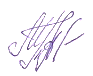 Передала: диспетчер ЕДДС Волховского МР       А.А. ТерещенкоРека-ПунктОтметка "0" поста,мБСУровень,смИзменение засуткиНеблагоприятнаяотметкаОпаснаяотметкаЛедовые явленияЛуга-Толмачево30,949523-620забереги 1 бал.;Луга-Кингисепп-0,06387-6-680Нет свЛуга-Луга35,0837010450-Нет свОредеж-Вырица50,853400--Нет свОредеж-Чикино91.11 95-12--Нет свНарва-Степановщина25,3544-1--чисто;Нева-Петрокрепость0419-5--ледоход,дрейф льда 0 бал.;Тосна-Тосно24,69487-46530610чисто;Тигода-Любань28,9481-21470600Нет свДымка-Домачево58,0231014--затор льда ниже поста;подвижка льда;Тихвинка-Горелуха28,11543115-650подвижка льда;разводья;затор льда ниже поста;Тихвинка-Тихвин32,5845014450500чисто;Паша-Пашский Перевоз2,6930710-450Нет свПаша-Дуброво39,8340128--ледостав неполный;Паша-Часовенское3,5257710760790Нет свКапша-Еремина Гора49,572857--Нет свОять-Мининская125,7420013-420ледяной покров с полыньями 4 бал.;забереги 2 бал.;Оять-Акулова Гора8,9332116-550Нет свН.Л.К.-Свирица0508-6570600Нет свС.Л.К.-Сясьские Рядки0470-6--Нет своз.Онежское-Вознесенье 31,8100-1--ледяной покров с полыньями 1 бал.;Пчевжа Белая18,925508--ледяной покров с полыньями;Охта-Новое Девяткино8,54256-23--Нет свЯндеба-Яндеба40,373504--Нет св